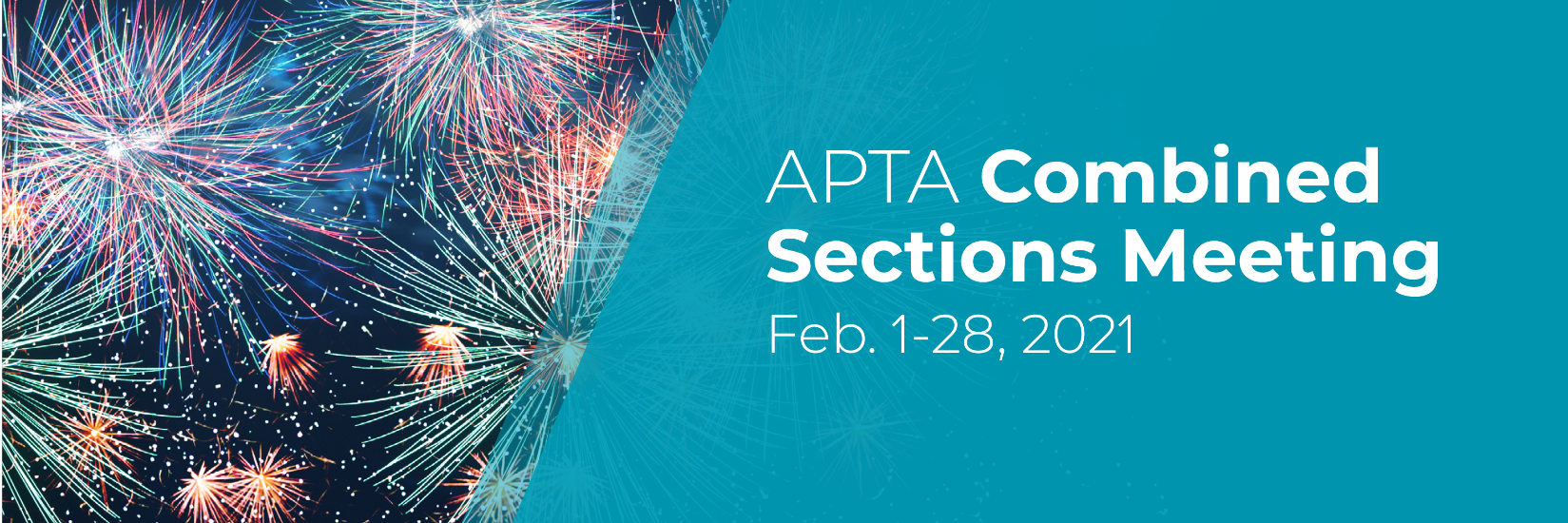 AOPT Platform PresentationsMonday, February 22, 2021Platform 5A: Foot / Ankle6:30 PM - 7:00 PMIntracortical Porosity: An Index of 2nd Metatarsal Strength & Structure in Nonagenarians and Sexagenarians. David R. Sinacore, PT, PhD, FAPTA, Kirk E. Smith, BSEng, Kathryn L. Bohnert, MS, Victor Cheuy, PhD and Kevin R. Ford, PhD Intrinsic Foot Muscle Function Impairments in Chronic Ankle Instability Group Compared to Healthy Abbis Haider Jaffri, PT, Rachel Koldenhoven, Andrea Baellow, Joseph Park, MD, Joe M Hart, PhD, ATC, Jay Hertel and Susan A. Saliba, PT Renal Osteodystrophy in the Foot: Prevalence of Biomarkers and Risk in Stages of Diabetic CKD-MBD David R. Sinacore, PT, PhD, FAPTA, Victor Cheuy, PhD, Michael A. Jones, DPM and Kevin R. Ford, PhDAnkle Joint Loads during Triple Hop Landing in Persons with Chronic Ankle Instability Stacey A. Meardon, PT, PhD, Abigail Donahue, SPT, Kristen Edmonds Tharrington, Anna Becker, PT, DPT, Frank Edwin DiLiberto, PT, PhD and John David Willson, PT, PhDPlatform 6A: Knee/OA6:30 PM - 7:00 PMDo Racial Differences in Response to Progressive Therapeutic Exercise Exist in Individuals with Knee Osteoarthritis? Chris Yun Lane, PT, DPT, Brian Pietrosimone and Louise Majalap Thoma, PT, DPT, PhD Improved Outcomes Following a Care Guideline Implementation; Analysis of 11,120 Patients after Total Knee Arthroplasty Stephen J. Hunter, PT, DPT, FAPTA, Kate Minick, PT, DPT, PhD, Greg Snow, PhD, Jacob J. Capin, PT, DPT, MS, Jennifer Elaine Stevens-Lapsley, PT, MPT, PhD, FAPTA, Devyn N. Woodfield, Philip J. Van der Wees, PT, PhD, Pam Dibblee and Gerard Peter Brennan, PT, PhD, FAPTA Reduced Variation Following a Care Guideline Implementation; Analysis of 11,120 Patients after Total Knee Arthroplasty Jacob J. Capin, PT, DPT, MS, Kate Minick, PT, DPT, PhD, Jennifer Elaine Stevens-Lapsley, PT, MPT, PhD, FAPTA, Philip J. Van der Wees, PT, PhD, Devyn N. Woodfield, Greg Snow, PhD, Pam Dibblee, Gerard Peter Brennan, PT, PhD, FAPTA and Stephen J. Hunter, PT, DPT, FAPTA Race Differences in Physical Function and Post-Acute Physical Therapy Utilization Following Total Knee Arthroplasty Allyn Michele Bove, PT, DPT, Leslie RM Hausmann, PhD, Sara Regina Piva, PT, PhD, FAPTA, Jennifer Sokol Brach, PT, PhD, FAPTA, Allen Lewis, PhD and G. Kelley Fitzgerald, PT, PhD, FAPTAPlatform 5B: Foot / Ankle6:30 PM - 7:00 PMClassification of Achilles Tendinopathy Patient Subgroups: High Loaders, Symptom Focused, and Structurally Impaired Shawn Hanlon, ATC, Ryan T. Pohlig, Ph.D. and Karin Gravare Silbernagel, PT, ATC, PhD Training Phase Progression, Not Function, Associated with Increased Patient Perception of Improvement in Achilles Tendinopathy Haraldur Björn Sigurðsson, PT, MSPT and Karin Gravare Silbernagel, PT, ATC, PhD Patients with Achilles Tendinopathy and Neovascularization Have Worse Tendon Structure and Function Brian J. Honick, PT, DPT, Haraldur B Sigurðsson, PT, PhD and Karin Grävare Silbernagel, PT, PhD, ATC Effects of First Metatarsophalangeal Joint Mobility on Young Ballet Dancer’s Ability to Assume En Pointe Kimberly Perrella Veirs, PT, MPT, ATC, PhD and Carol Pierce Dionne, PT, DPT, PhDPlatform 6B: Knee6:30 PM - 7:00 PMThe Association between Kinesiophobia and Physical Activity in Adults after Total Knee Replacement Jason Jakiela, MS, Dylan Orloff, Dana Rose Voinier, PT, DPT, Thomas Kersch Bye, SPT, Maria Rose Tukis, SPT, Kiely Konyak and Daniel Kenta White, PT Chair Stand Test Accurately Discriminated Frailty Level in Individuals Awaiting Total Knee Replacement Surgery Stephanie Lee Klink, SPT, Charlotte Marie Reasor, SPT, Heather J. Ward, SPT, Kristie W Kelley, Ali Oliashirazi and Saurabh Mehta, PT, PhD Ambulatory Support Moment Contribution Patterns and MRI-Detected Tibiofemoral and Patellofemoral Disease Worsening in Knee OA Alison H. Chang, PT, DPT, MS, Orit Almagor, MA, Lutfiyya Muhammad, PhD, Ali Guermazi, MD, PhD, Pottumarthi Prasad, PhD, Joan S Chmiel, PhD, Kirsten Moisio, PT, PhD, Julia (Jungwha) Lee, PhD and Leena Sharma, MD Relation of Pain Sensitization to Physical Function and Strength: The MOST Study Patrick Patrick Wesley Corrigan, PT, DPT, PhD, Tuhina Neogi, MD, PhD, Laura A. Frey Law, PT, Neil Segal, MD, MS, Michael Nevitt, PhD, MPH, Cora Lewis, MD, MSPH and Joshua Jon Stefanik, PT, MSPT, PhDPlatform 7A: Health Services8:30 PM - 9:00 PMPhysical Therapists’ Attitudes, Frequency and Confidence in Working with Patients Who Misuse Prescription Opioids John Shelton Magel, PT, DSc, PhD, Nancy West, PhD, Cochran Gerald, MSW, PhD, Julie M. Fritz, PT, PhD, FAPTA, Mark Donald Bishop, PT, PhD, FAPTA and Adam Gordon, MD, MPHPhysician Referral to Physical Therapists (PT) for Knee-Osteoarthritis (Knee-OA) in Ambulatory Settings Samannaaz Shamsuddin Khoja, PT, PhD, Joel Stevans, Gustavo J. Almeida, PT, PhD and Janet Kues Freburger, PT, PhD, FAPTA The Influence of Staffing Mix on PROs and Visits for Patients Seeking Orthopedic Physical Therapy Adam Daniel Lutz, PT, DPT, Thomas R. Denninger, PT, DPT, Ellen Shanley, PT, PhD and Charles Alden Thigpen, PT, ATC, PhD Validity of Biopsychosocial Patient Reported Outcomes with Categories of the the Keele Start MSK Tooll Jeff R. Houck, PT, PhD, Daniel Chang Yun Kang, PT, DPT, Emily Kay Wood, PT, DPT, Patrick Michael Bridge, PT, DPT, Jayson Michael Manning, SPT, Micah Wong, SPT, Kelsey Lynne Downing, PT, Miranda Lorraine McReynolds, SPT and Chris Hoekstra, PT, DPT, PhDPlatform 7B: Health Services8:30 PM - 9:00 PMTelehealth Patient-Reported Outcomes and Utilization Compared to in-Person Treatment during the COVID-19 Pandemic Kate Minick, PT, DPT, PhD, Steven David Moffit, PT, DPT, Devyn N. Woodfield and Stephen J. Hunter, PT, DPT, FAPTA Identification and Validation of Promis Subgroups for Patients Seeking Orthopaedic Care Steven Z. George, PT, PhD, FAPTA, Xiaofang Yan, Sheng Luo, Michael Bolognesi and Maggie Elizabeth Horn, PT, DPT, PhD Does Early Postoperative Daily Walking Impact Opioid Utilization at 1-Year Following Lumbar Spine Surgery? Hiral Master, PT, MPT, MPH, PhD, Jordan A Bley, MPH, Jacquelyn S Pennings, PhD, Rogelio Adrian Coronado, PT, MPT, PhD, Christine M Haug, Richard L Skolasky, Lee H Riley III, Brian J Neuman, Joseph S Cheng, Oran S Aaronson, Clinton J Devin, Stephen Wegener, PhD and Kristin Archer Refining Prediction of 30-Day Clinical Outcomes for Patients with Low Back Pain Darren Kenneth Neeley, PT, DPT, Kate Minick, PT, DPT, PhD, Steven Z. George, PT, PhD, FAPTA, Greg Snow, PhD and Gerard Peter Brennan, PT, PhD, FAPTA